12/09/2022BionexoRESULTADO – TOMADA DE PREÇON° 2022108TP21052HEMUO Instituto de Gestão e Humanização – IGH, entidade de direito privado e sem fins lucrativos,classificado como Organização Social, vem tornar público o resultado da Tomada de Preços, com afinalidade de adquirir bens, insumos e serviços para o HEMU - Hospital Estadual da Mulher, comendereço à Rua R-7, S/N, Setor Oeste, Goiânia, CEP: 74.125-090.Goiânia/GO, 12 de setembro de 2022.Bionexo do Brasil LtdaRelatório emitido em 12/09/2022 11:15CompradorIGH - Hospital Materno Infantil (11.858.570/0002-14)AV. PERIMETRAL, ESQUINA C/ RUA R7, SN - SETOR COIMBRA - GOIÂNIA, GO CEP: 74.530-020Relação de Itens (Confirmação)Pedido de Cotação : 235950790COTAÇÃO Nº 21052 - MATERIAL ESCRITÓRIO - HEMU AGOSTO 2022Frete PróprioObservações: *PAGAMENTO: Somente a prazo e por meio de depósito em conta PJ do fornecedor. *FRETE: Só serão aceitaspropostas com frete CIF e para entrega no endereço: RUA R7 C/ AV PERIMETRAL, SETOR COIMBRA, Goiânia/GO CEP: 74.530-020,dia e horário especificado. *CERTIDÕES: As Certidões Municipal, Estadual de Goiás, Federal, FGTS e Trabalhista devem estarregulares desde a data da emissão da proposta até a data do pagamento. *REGULAMENTO: O processo de compras obedecerá aoRegulamento de Compras do IGH, prevalecendo este em relação a estes termos em caso de divergência.Tipo de Cotação: Cotação NormalFornecedor : Todos os FornecedoresData de Confirmação : TodasFaturamentoMínimoPrazo deEntregaValidade daPropostaCondições dePagamentoFornecedorFreteObservaçõesCirurgica Goiania EireliGOIÂNIA - GOMarcelo Simoes Gusmao - (62) 99161-4121diretor@cirurgicagoiania.com.brMais informações3dias após123456R$ 500,0000R$ 350,0000R$ 100,0000R$ 1.000,0000R$ 100,0000R$ 100,000020/08/202225/08/202220/08/202230/08/202220/08/202220/08/202230 ddl30/45 ddl30 ddlCIFnullconfirmaçãoMixpel Distribuidora Eireli - MeSÃO BERNARDO DO CAMPO - SPVanderli Urtado. - (11) 2534-9002mixpeldistribuidora@gmail.comMais informações7dias apósCIFCIFCIFCIFCIFnullnullnullnullnullconfirmaçãoModerna Papelaria EireleGOIÂNIA - GOGisele Pessoa Cruz - (62) 9916-69249papelaria.moderna@yahoo.comMais informações5dias apósconfirmaçãoMs Distribuidora Hospitalar LtdaGOIÂNIA - GOMarcela Damasceno - (62) 9820-30907financeiro@msdistribuidorahospitalar.com.brMais informações12 dias após30/42/54 ddl30 ddlconfirmaçãoPapelaria Dinâmica LtdaGOIÂNIA - GOGleike . - nullgleike@papelariadinamica.com.brMais informações2dias apósconfirmaçãoPapelaria Tributária LtdaGOIÂNIA - GOMARCOS BARBOSA - (62) 3235-8274marcos.barbosa@papelariatributaria.com.brMais informações1dias após30 ddlconfirmaçãoSuprimais Suprimentos ParaInformatica Ltda - MEGOIÂNIA - GO6 dias apósconfirmaçãoVENDAS-LILIA FONE62 3545-31007R$ 300,000016/09/202225 ddlCIFRonaldo Carvalho Brito - (62) 3545-3104suprimaisvenda@hotmail.comMais informaçõesProgramaçãode EntregaPreçoUnitárioProdutoCódigoFabricanteEmbalagem Fornecedor ComentárioJustificativaBrasíndice Rent(R$) Quantidade Valor Total UsuárioLAMPADAHALOGENA 150W ->220V - PALITO -MARCA A TITULO DEREFERENCIARosana DeOliveiraMouraLAMPADAHALOGENA 150W ->- 220V - PALITO -OSRAM/FLC -CirurgicaGoianiaEireli-R$9,8000R$196,00002917972-UNDUNDnullnull-R$ 0,000020 Unidade24/08/202217:18OSRAM/FLCOSRAM. - UNIDADEPASTA ARQUIVO 12DIVISORIAS -Rosana DeOliveiraMouraSANFONADA ->PASTA SANFONADAPLAST TRANSP TAMA4 12 DIVISORIAS;TAMANHO OFICIO -UNIDADEPASTA ARQUIVO 12DIVISORIAS -POLIBRAS -CirurgicaGoianiaEireliR$14,5000R$435,00003510059--R$ 0,000030 UnidadePOLIBRAS24/08/202217:18TotalParcial:R$631,000050.0Total de Itens da Cotação: 48Total de Itens Impressos: 2ProdutoCódigo ProgramaçãoFabricanteEmbalagem Fornecedor ComentárioJustificativaPreço Brasíndice Rent(R$) Quantidade Valor Total Usuáriohttps://bionexo.bionexo.com/jsp/RelatPDC/relat_adjudica.jsp1/6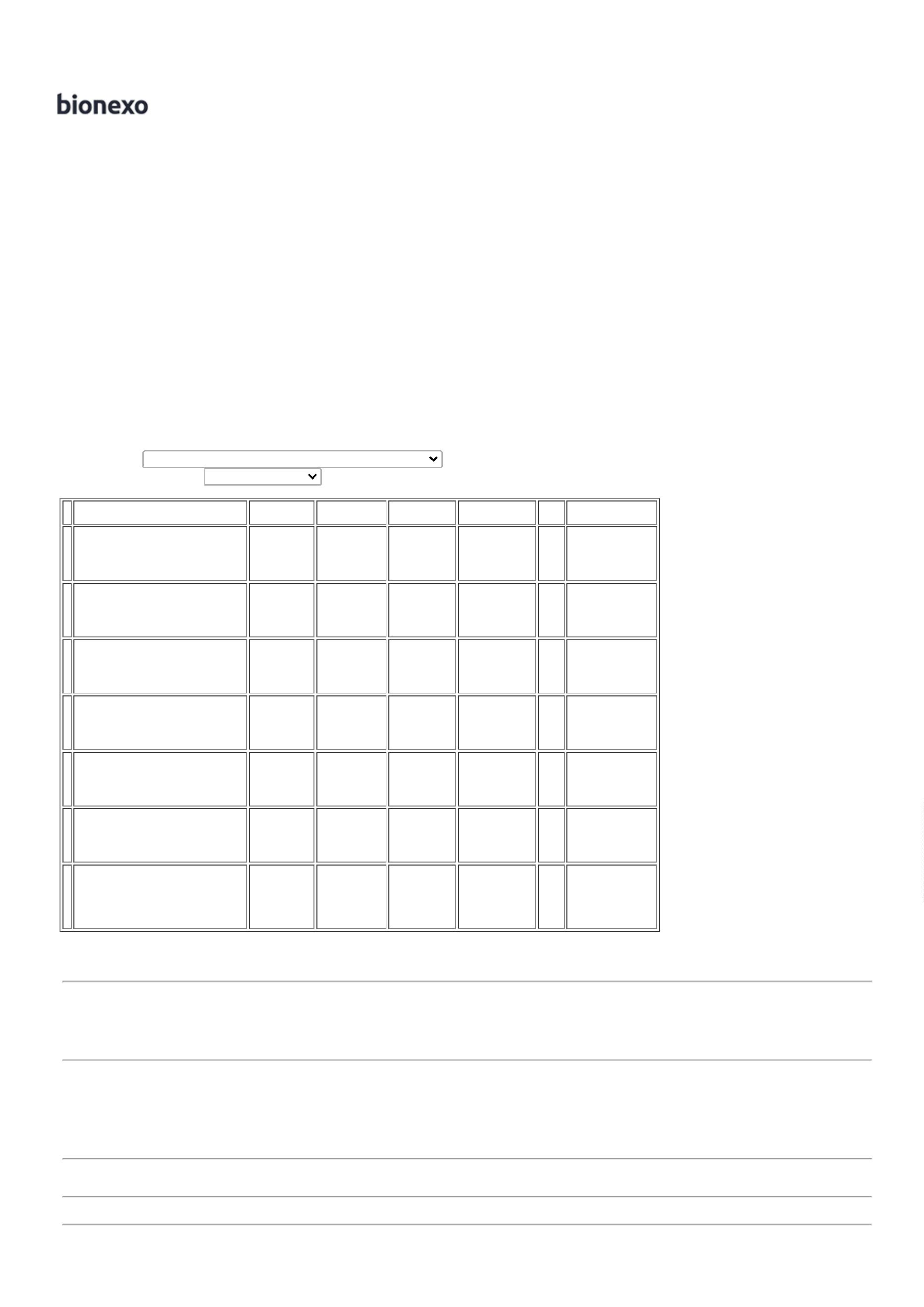 12/09/2022Bionexode EntregaUnitárioAPONTADOR DELAPIS ->Rosana DeOliveiraMouraAPONTADOR PARALAPIS. COMPOSICAOPLASTICO. FUROS 1.SEM DEPOSITO.CORES SORTIDAS -UNIDADEAPONTADORSIMPLES - GATTE -LEOMixpelDistribuidoraEireli - MeR$0,1500211239-1null-R$ 0,000010 Unidade R$ 1,500024/08/202217:18Rosana DeOliveiraMouraBORRACHA BRANCANo 60 - LEO LEO -PREMIERMixpelDistribuidoraEireli - MeBORRACHA BRANCAR$0,090049210---1nullnullnull---R$ 0,0000R$ 0,0000R$ 0,000010 Unidade R$ 0,9000-UNIDADE24/08/202217:18Rosana DeOliveiraMouraR$ 16,5000CLIPS PARA PAPEL4/0 CX COM 50 UND 40206CAIXACLIPS 4/0 CAIXAC/50 - FIXPAPER -FIXPAPERMixpelDistribuidoraEireli - MeR$,6500CX10 Caixa1-24/08/202217:18Rosana DeOliveiraMoura10 Pacote R$ 17,5000ELASTICO LATEX No18 100 GRAMAS -PREMIER - PREMIERMixpelDistribuidoraEireli - MeELASTICO AMARELOPCT 100 UNIDADESR$1,75001346193PACOE24/08/202217:18ESTILETEPROFISSIONALLAMINA EM ACO18MM - ESTILETEPROFISSIONALRosana DeOliveiraMoura15 Unidade R$ 23,2500LAMINA EM AÇOMixpelDistribuidoraEireli - Me18MM CORPOESTILETE LARGO -JOCAR - JOCARR$1,55001648745-1null-R$ 0,0000ANATOMICOCOMPRIMENTO DE124/08/202217:186,5 CONTENDOLAMINAS DERESERVA ETRAVAMENTO DALAMINA AJUSTAVELRosana DeOliveiraMouraETIQUETA ADESIVACIRCULAR AMARELAPIMACO TP 12MMMixpelDistribuidoraEireli - MeETIQUETA TP 12AMARELA - RS - RSR$1,850019140038--11nullnull--R$ 0,0000R$ 0,00005 CaixaR$ 9,2500R$ 4,7500210 ETIQ - CAIXA24/08/202217:18EXTRATOR DEGRAMPO TIPOESPATULA, EM AÇOINOXIDAVEL, PARAEXTRAÇÃO DERosana DeOliveiraMouraEXTRATOR DEGRAMPO ZINCADO -CAVIA - CARBRINKMixpelDistribuidoraEireli - MeR$,950021315 Unidade024/08/202217:18GRAMPOS 26/6 E26/8.UNIDADELIVRO ATA SEMMARGENS C/ 100FLS -> INTERNASCOSTURAS EPAGINADAS, EMPAPEL SULFITEPAUTADO COMMINIMO DE 34LINHAS,GRAMATURA DEAPROXIMADAMENTERosana DeOliveiraMouraMixpelDistribuidoraEireli - MeLIVRO ATA 100 FLS- PAGINA BRASILR$6,9500R$139,00003116577-1null-R$ 0,000020 Unidade65G/M2,24/08/202217:18COMPRIMENTOMINIMO DE 300MM,LARGURA MINIMA210MM, CAPA DEPAPELÃOREVESTIDO COMPAPEL KRAFT NACOR PRETALIVRO PROTOCOLODECORRESPONDÊNCIAC/ 100 FLS ->COSTURADAS EPAGINADAS, EMPAPEL SULFITE,GRAMATURA65G/M2, DIMENSÕES210MM X 140MM;CAPA EM PAPELÃOREVESTIDO C/PAPELOFF-SETPLASTIFICADA.FOLHAS DIVIDIDASEM 5 CAMPOS P/ENCAMINHAMENTODERosana DeOliveiraMouraLIVRO PROTOCOLO- PAGINA BRASIL -PAGINA BRASILMixpelDistribuidoraEireli - MeR$7,1900R$107,850032194-1null-R$ 0,000015 Unidade24/08/202217:18CORRESPONDÊNCIACONTENDO;DESTINATÁRIO,ENDEREÇO,NUMERO, DATA DORECEBIMENTO,CAMPO P/ASSINATURA OUCARIMBO E CAMPOPARA DESCRIÇÃOCONTENDO NOMÍNIMO 5 LINHAS.https://bionexo.bionexo.com/jsp/RelatPDC/relat_adjudica.jsp2/6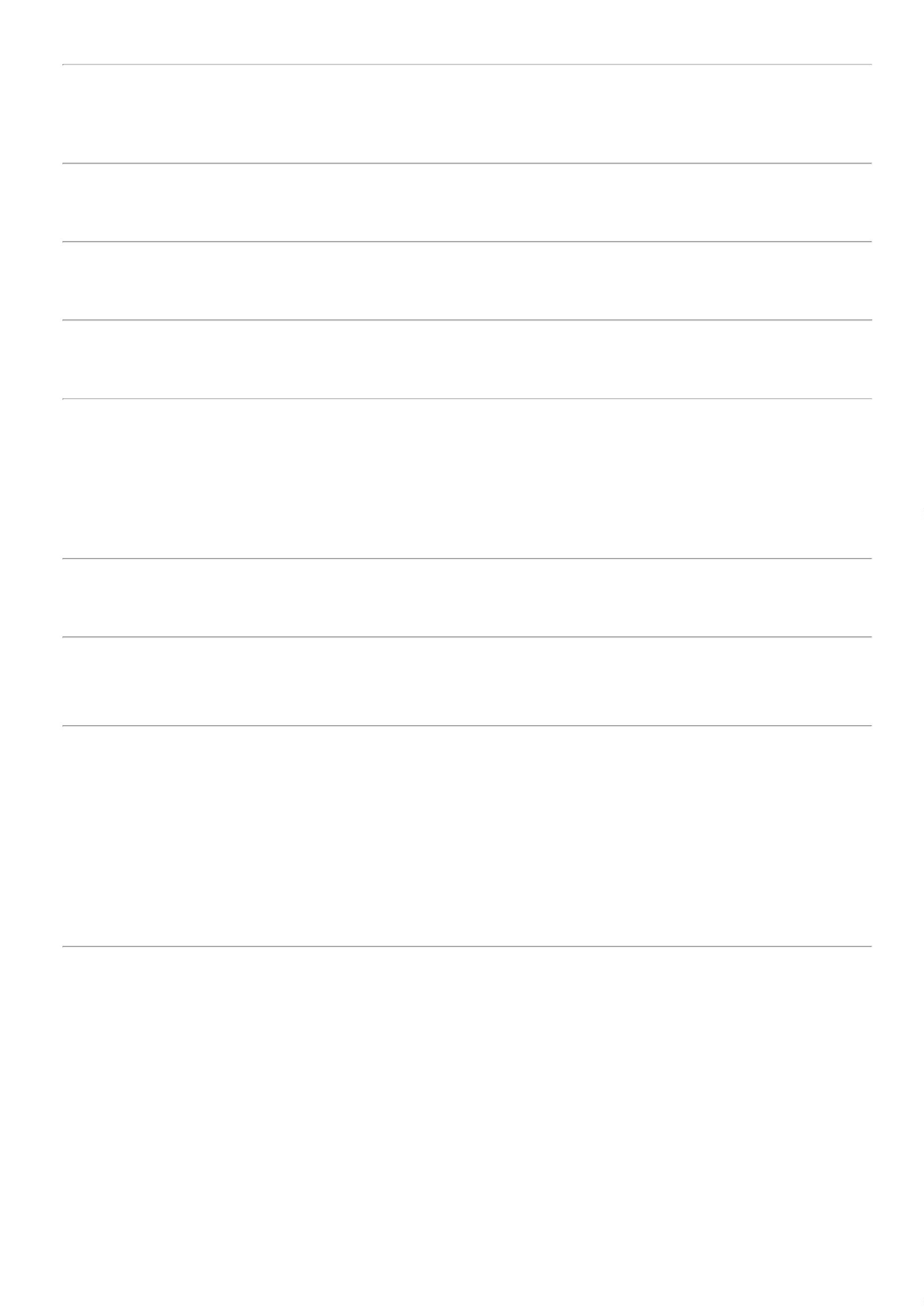 12/09/2022BionexoRosana DeOliveiraMoura25 Unidade R$ 46,7500PASTA C/ABAPASTA C/ABAELASTICO CRISTAL -ACPMixpelDistribuidoraEireli - MeC/ELASTICOTRANSPARENTE -UNIDADER$1,87003637433738540253---111nullnullnull---R$ 0,0000R$ 0,0000R$ 0,000024/08/202217:18Rosana DeOliveiraMouraPASTA CATALOGO C/50 ENVELOPES -UNIDADEPASTA CATALAGOC/50 ENVELOPES -ACP - ACPMixpelDistribuidoraEireli - MeR$1,8500R$592,500050 Unidade124/08/202217:18Rosana DeOliveiraMoura25 Unidade R$ 23,7500PINCEL MARCADORDE TEXTO AMARELO 33866CANETA MARCATEXTO AM - GATTE- GATTEMixpelDistribuidoraEireli - MeR$,95000-UNIDADE24/08/202217:18PRANCHETA OFICIOEM DURALUMINIOCOM PRENDEDORACO INOX -> MUITORESISTENTE 100%ESTERILIZAVEL,IDEAL PARA O RAMOALIMENTICIO,HOSPITALAR,QUÍMICO ENTREOUTROS,POSSUINDO OSCANTOSARREDONDADOS ETER PRENDEDORLIVRE DERosana DeOliveiraMouraPRANCHETA DEALUMINIO -ACRIMETMixpelDistribuidoraEireli - MeR$1,9500R$779,25004523172-1null-R$ 0,000015 Unidade524/08/202217:18REBARBAS.DIMENSÕES: 345 (A)X235 (L) X1,5 (ESPESSURA) MM. -UNIDADERosana DeOliveiraMouraREGUA PLASTICA 306 CM TRANSPARENTE - 146MixpelDistribuidoraEireli - MeREGUA 30 CM -WALEU - WALEUR$0,75004-1null-R$ 0,000010 Unidade R$ 7,5000UNIDADE24/08/202217:18TESOURA MULTIUSO81/2 21CM ->TESOURA CORTARPAPEL GRANDE2DESTROS ECANHOTOS,COMANEIS MACIOS EEMBORRACHADOS.UNIDADERosana DeOliveiraMoura15 Unidade R$ 86,2500TESOURA MEDIA 21CM - GATTE -GATTEMixpelDistribuidoraEireli - Me1CM -PARAR$5,7500485146-1null-R$ 0,000024/08/202217:18TotalParcial:R$1.856,5000240.0Total de Itens da Cotação: 48Total de Itens Impressos: 15Programaçãode EntregaPreçoUnitárioProdutoCódigoFabricanteEmbalagem Fornecedor ComentárioJustificativaBrasíndice Rent(R$) Quantidade Valor Total UsuárioRosana DeOliveiraMouraCANETA ESCREVEAPAGA AZUL P/CADERNO DEModernaPapelariaEireleCANETA FRIXIONBAL AZUL - pilotR$15,5000R$155,0000551881----1un2nullnullnullnull-R$ 0,0000R$ 0,0000R$ 0,0000R$ 0,000010 UnidadePSICOTROPICOS24/08/20220.7MM17:18CHAVEIROCOLORIDO DEIDENTIFICACAOCOM ETIQUETA ->COM ARGOLA EMMETALRosana DeOliveiraMoura20 Unidade R$ 10,8000ModernaPapelariaEireleCHAVEIRO IDENT.DE CHAVES - waleuR$0,540084939942873---24/08/202217:18Rosana DeOliveiraMouraCAPA PARA CRACHAHORIZONTAL REFLC 7 70 X 100 - ACPModernaPapelariaEireleCRACHA COMPRENDEDOR JACARER$0,7800R$312,000012400 Unidade500 Unidade24/08/202217:18Rosana DeOliveiraMouraENVELOPE KRAFT4 OURO 240 X 340 MM 39923ENVELOPE 24X34AMARELO GRANDE -scriptModernaPapelariaEireleR$,2500R$125,00001und0-UNIDADE24/08/202217:18;FORNECEDORPAPELARIADINÂMICARosana DeOliveiraMoura-ENVELOPEModernaPapelariaEireleENVELOPE PLASTICOBOLHA 30 X 40 CMR$3,3000R$15843269--PLASTICO BOLHA 30 UNIDADEX 40 CM - MODERNAnullnullINFORMOUR$ 0,0000R$ 0,0000400 Unidade10 Unidade1.320,0000ESTOQUE ZERADONA CONFIRMAÇÃODO PRÉ-PEDIDO.29/08/202211:411ETIQUETA ADESIVA 39938ETIQUETA ADESIVA1Moderna-R$R$Rosana Dehttps://bionexo.bionexo.com/jsp/RelatPDC/relat_adjudica.jsp3/6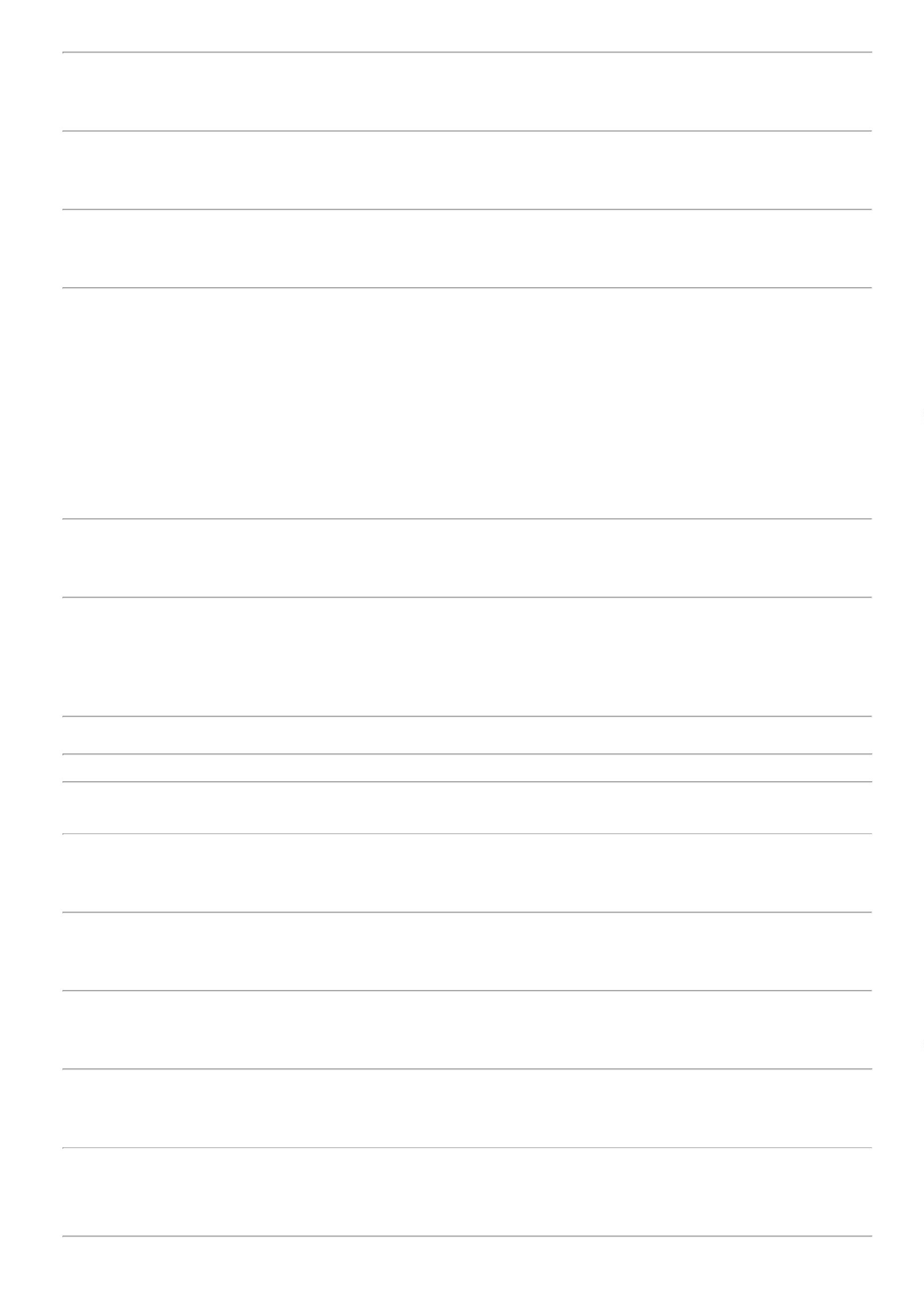 12/09/2022Bionexo51CARREIRAS 38 X3MM - UNIDADE5 CARREIRAS 38 X13MM - UNIDADE -MODERNAPapelariaEirele285,00002.850,0000OliveiraMoura24/08/202217:18Rosana DeOliveiraMouraEXPOSITOR CLASSICCRISTAL HOLDER - 40147UNIDADEModernaPapelariaEireleEXPOSITORDELLOCOLOR - delloR$27,6900R$276,900020-UNIDADEnull-R$ 0,000010 Unidade5 Metros20 Caixa24/08/202217:18FITA TIPO VELCRO(MACHO/FEMEA) ->PARA BARREIRA DALAVADORAHOSPITALARCOMPUTADORIZADAMODELO 330V MLEXFITA TIPO VELCRO(MACHO/FEMEA) ->PARA BARREIRA DALAVADORARosana DeOliveiraMouraModernaPapelariaEireleR$49,9000R$249,5000257004-1null-R$ 0,0000HOSPITALARCOMPUTADORIZADAMODELO 330V MLEX24/08/202217:18-METROS --METROSMODERNAGRAMPO 26/6 PARAGRAMPEADOR CXRosana DeOliveiraMouraGRAMPOS 26/6GALVANIZADO -TOPModernaPapelariaEirele5000 UNIDADES ->EM MATERIALR$4,6000278192--unidadenullnull--R$ 0,0000R$ 92,0000METAL NA CORPRATA - CAIXA24/08/202217:18LACRE TIPO MALOTECORES DIVERSASMED. 03MM X 16CMRosana DeOliveiraMoura300 Unidade R$ 33,0000ModernaPapelariaEirele-LACRE ESPINHA DEPEIXE; COMLACRE NUMERICO -cormofixR$0,110022301undR$ 0,0000NUMERAÇÃOSEGUENCIAL. -UNIDADE24/08/202217:18Rosana DeOliveiraMouraR$ 47,4000ModernaPapelariaEireleLAPIS DE COR 12X1- LAPIS DE COR 12cores - multicolorR$4,740030333816155375581962---12nullnullnull---R$ 0,0000R$ 0,0000R$ 0,000010 Caixa-CAIXA24/08/202217:18Rosana DeOliveiraMoura25 Unidade R$ 26,0000CANETA MARCATEXTO - AMARELA - UNIDADEMAXPRINTModernaPapelariaEireleMARCA TEXTOLARANJA - UNIDADER$1,040024/08/202217:18PASTA L PLASTICOTRANSPARENTE ->DIMENÇÕES 230 XRosana DeOliveiraMoura100 Unidade R$ 68,0000ModernaPapelariaEirelePASTA EM L A4 -R$0,6800un330MM, EMacpPLASTICO FOSCO -UNIDADE24/08/202217:18PASTA P/ ARQUIVOMORTO POLIONDAS-> EM PLASTICO EPOLIONDARosana DeOliveiraMouraDIMENCOES 380 X175 X 290 MMAPROXIMADAMENTECOM FICHA DEIDENTIFICACAOIMPRESSA. -CAIXA BOX P/ARQUIVO PLASTICACOR AZUL - polibrasModernaPapelariaEireleR$,7900R$135,800039590-undnull-R$ 0,000020 Unidade624/08/202217:18UNIDADEPASTA PLASTICATRANSP. CANELADAC/ GRAMPO TRILHORosana DeOliveiraMouraPASTATRANSPARENTECOM GRAMPO - acpModernaPapelariaEirele-> TIPO OFICIO;COM GRAMPOTRILHOR$2,2400R$112,0000401211582--undnullnull--R$ 0,000050 Unidade24/08/202217:18ENCADERNADOR,COR FUMERosana DeOliveiraMouraPILHA ALCALINAPALITO AAA 1.5 V -UNIDADEModernaPapelariaEirelePILHA PALITO AAA -ELGINR$1,7100R$256,50004UNIDADER$ 0,0000150 Unidade24/08/202217:18Rosana DeOliveiraMouraPILHA ALCALINAPEQUENA AA 1.5 V - 2259UNIDADE- PILHA ALCALINAPEQUENA AA 1,5 V - UNIDADEELGINModernaPapelariaEireleR$,7100R$171,0000424--nullnull--R$ 0,0000R$ 0,0000100 Unidade50 Unidade124/08/202217:184PLACA/DISPLAY EM 24651ACRILICO TRANSP.P/A4 0,2CM XPLACA/DISPLAY EMACRILICO TRANSP.P/A4 0,2CM XundModernaPapelariaEireleR$13,4900R$674,5000Rosana DeOliveiraMoura31X22CM ->31X22CM - orderSUPORTE DEACRILICO24/08/202217:18TRANSPARENTE P/PAPEL A4 MEDINDO31 CM DECOMPRIMENTO X 22CM DE LARGURACOM UMA ENTRADADE PROFUNDIDADEAPROXIMADA DE 0.2CM PARA INSERIRhttps://bionexo.bionexo.com/jsp/RelatPDC/relat_adjudica.jsp4/6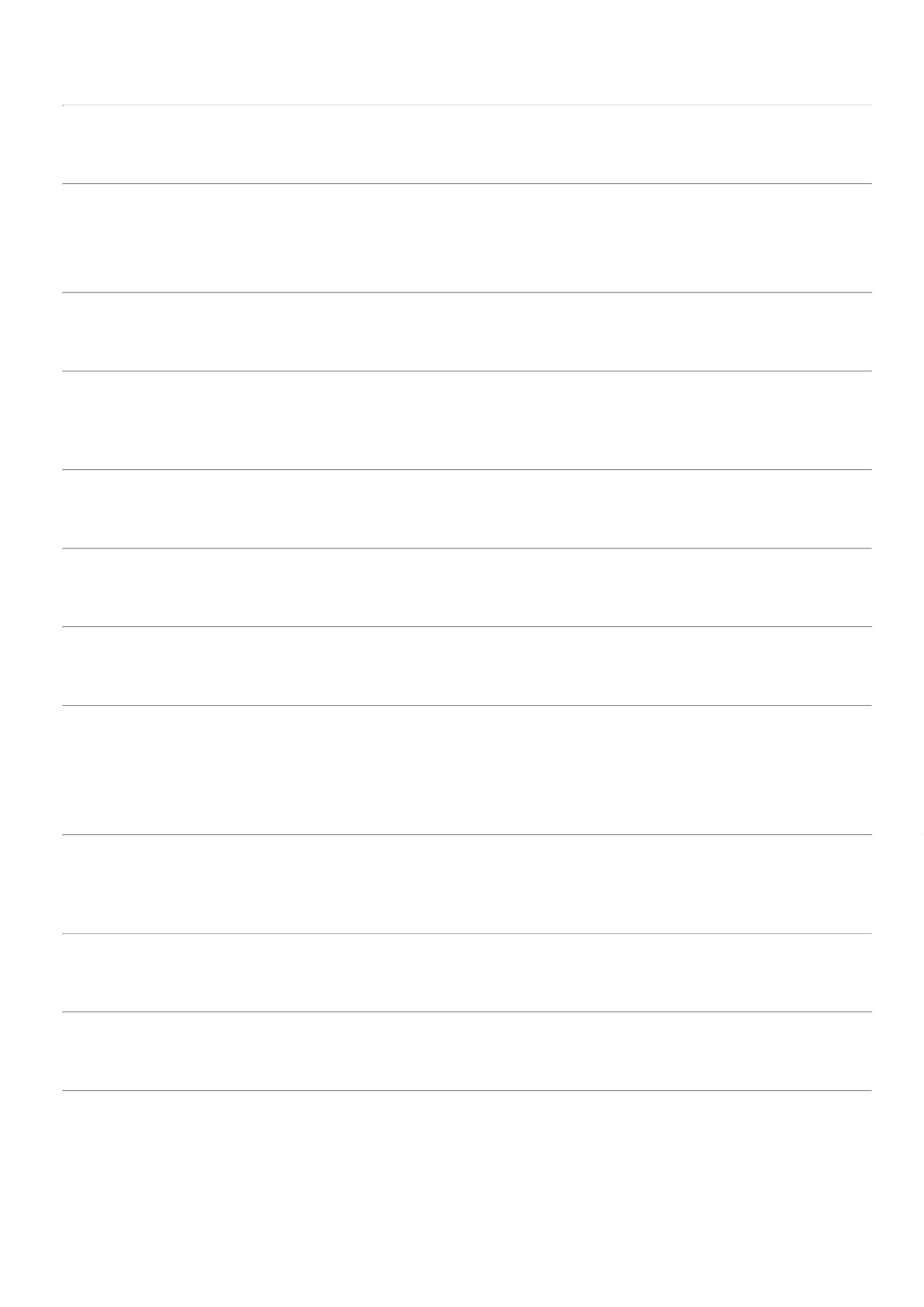 12/09/2022BionexoPAPEL A4. OBS.ARESTAS REFILADASPARA HIGIENIZACAODO SUPORTE COMADESIVO PARAFIXACAO. - UNIDADERosana DeOliveiraMoura100 Unidade R$ 15,0000SACO PLASTICO 4FUROS A4 -PLASTICO P/ PASTA0.06 MM 4 FUROS -dacModernaPapelariaEireleR$,15004740000-undnull-R$ 0,00000UNIDADE24/08/202217:18TotalParcial:R$6.930,40002280.0Total de Itens da Cotação: 48Total de Itens Impressos: 19Programaçãode EntregaPreçoUnitárioProdutoCódigoFabricanteEmbalagem Fornecedor ComentárioJustificativaBrasíndice Rent(R$) Quantidade Valor Total UsuárioBOBINA PICOTADAPARAUNITARIZACAOTRANSPARENTE5X8CM PCT C/10000 UND - CRUDORosana DeOliveiraMouraBOBINA PICOTADAPARAUNITARIZACAOTRANSPARENTE;FORNECEDORARAUCARIA NÃOATENDE ACONDIÇÃO DEPAGAMENTO/PRAZO.MsDistribuidoraHospitalarLtdaR$210,0000R$346624-PCTnullR$ 0,000025 Rolo5.250,000024/08/20225X8CM17:18-CRUDOTotalParcial:R$25.05.250,0000Total de Itens da Cotação: 48Total de Itens Impressos: 1Programaçãode EntregaPreçoUnitárioProdutoCódigoFabricanteEmbalagem Fornecedor ComentárioJustificativaBrasíndice Rent(R$) Quantidade Valor Total UsuárioRosana DeOliveiraMouraCANETAESFEROGRAFICAAZUL - UNIDADEPapelariaDinâmicaLtdaCANETA ECONOMICPR - COMPACTORR$0,49006716615--UNUNnullnull-R$ 0,0000R$ 0,0000150 Unidade R$ 73,5000100 Unidade R$ 49,000024/08/202217:18Rosana DeOliveiraMouraCANETAESFEROGRAFICAPRETA - UNIDADEPapelariaDinâmicaLtdaCANETA ECONOMICPR - COMPACTORR$0,490030858--24/08/202217:18FITA ADESIVAEMPACOTADORATRANSP. MONOFACERosana DeOliveiraMouraR$ 38,0000FITA EMPAC.TRANSP. 45X45 -ADEREPapelariaDinâmicaLtda45X45R$3,8000231725-UNITARIOnullR$ 0,000010 Rolo(EMBALADORA) -ROLO COMDIMENSOES DE24/08/202217:1845MM X 45 M - ROLO;FORNECEDORMODERNAPAPELARIARosana DeOliveiraMouraFITA CREPE BEGE19MM X 50M -APLICAÇÃOMULTIUSO;PapelariaDinâmicaLtdaFITA CREPE 19X50 -EUROCELR$3,330024236-UNnullRESPONDEUINCORRETAMENTEAO ITEMR$ 0,000015 RoloR$ 49,950024/08/202217:18MONOFACE. - ROLOSOLICITADO.TotalParcial:R$210,4500275.0Total de Itens da Cotação: 48Total de Itens Impressos: 4Programaçãode EntregaPreçoUnitárioProdutoCódigoFabricanteEmbalagem Fornecedor ComentárioJustificativaBrasíndice Rent(R$) Quantidade Valor Total UsuárioRosana DeOliveiraMouraCOLCHETE PARAPAPEIS NUM 14 -UNIDADECOLCHETE N.1472X1 - CHAPARRAUS/ XRPapelariaTributáriaLtdaR$,4500R$283,50001140247-CXnull-R$ 0,000030 Unidade924/08/202217:18PAPEL A4 EXTRABRANCO -> COMDIMENSOESRosana DeOliveiraMoura210X297 75G/M2APROXIMADAMENTE,MULTIUSO PROPRIOPARA IMPRESAO EMJATO DE TINTA,LASER EPapelariaTributáriaLtdaPAPEL CHAMEX A4BRANCO - CHAMEXR$18,9000R$34138-RESMAnull-R$ 0,0000400 Pacote7.560,000024/08/202217:18FOTOCOPIADORA. -RESMATotalParcial:R$430.07.843,5000Total de Itens da Cotação: 48Total de Itens Impressos: 2https://bionexo.bionexo.com/jsp/RelatPDC/relat_adjudica.jsp5/6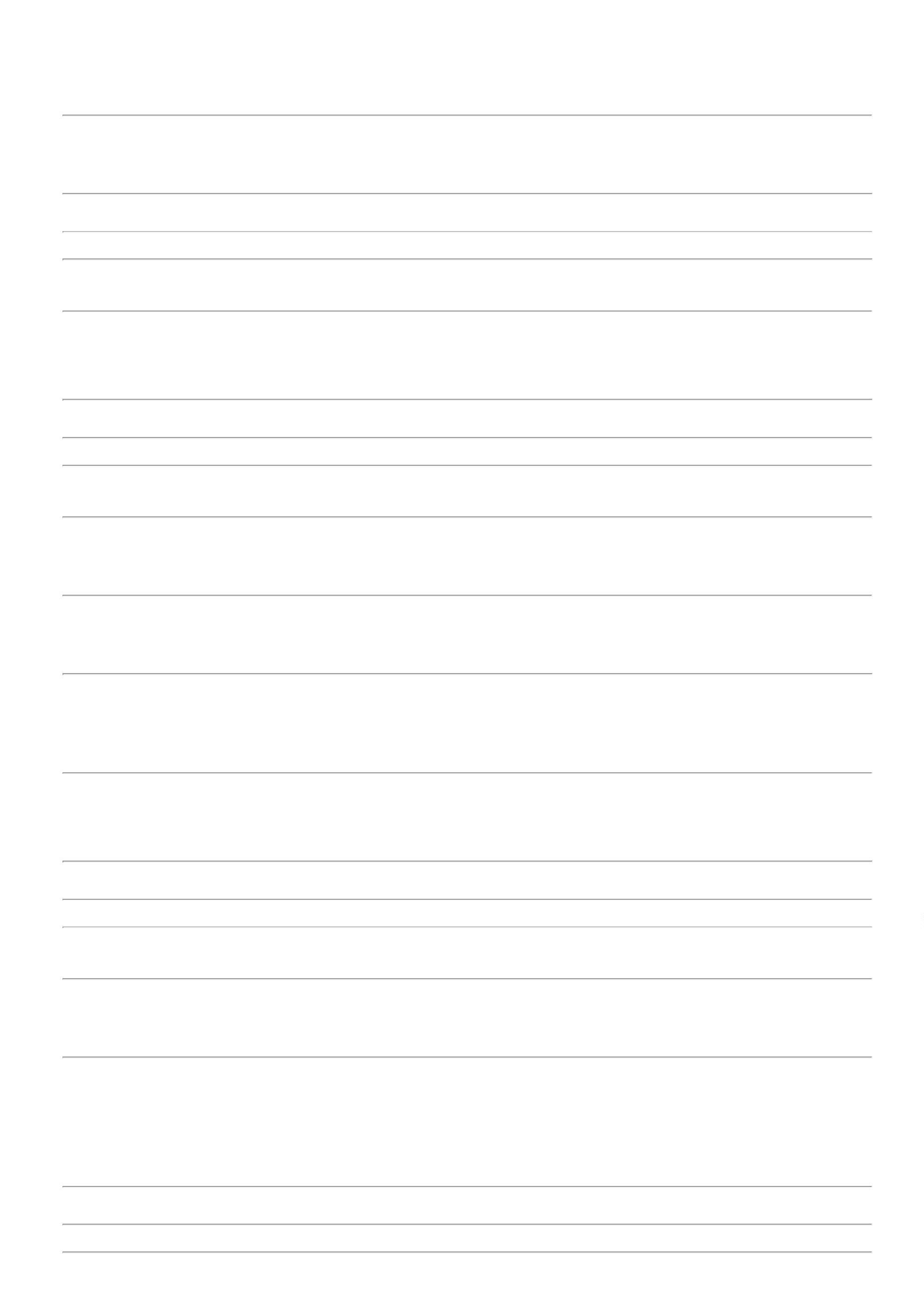 12/09/2022BionexoProgramaçãode EntregaPreçoUnitárioProdutoCódigoFabricanteEmbalagem Fornecedor ComentárioJustificativaBrasíndice Rent(R$) Quantidade Valor Total Usuário;FORNECEDORMIXPEL RESPONDEUINCORRETAMENTEAO ITEMSOLICITADO.FORNECEDORPAPELARIARosana DeOliveiraMoura5 Unidade R$ 27,0000SuprimaisSuprimentosParaInformaticaLtda - MEALMOFADA PARACARIMBO AZUL N 04 39811UNIDADEALMOFADA P/CARIMBO - JAPAN - EMBALAGEMJAPANR$5,40001-nullR$ 0,0000-DINÂMICAINFORMOU29/08/202211:41ESTOQUE ZERADONA CONFIRMAÇÃODO PRÉ-PEDIDO.;FORNECEDORMIXPEL RESPONDEUINCORRETAMENTEAO ITEMRosana DeOliveiraMouraSuprimaisSuprimentosParaInformaticaLtda - MECLIPS PARA PAPEL6/0 CX COM 50 UND 40208SOLICITADO.R$2,300010-CLIPS - XR - XREMBALAGEMnullR$ 0,000015 CaixaR$ 34,5000FORNECEDORPAPELARIA SHALONNÃO ATINGIUFATURAMENTOMÍNIMO.-CAIXA24/08/202217:18Rosana DeOliveiraMouraSuprimaisSuprimentosParaInformaticaLtda - MEETIQUETAEXTRAPEL -EXTRAPEL -EXTRAPELETIQUETA ADESIVA2 CARREIRASR$118,0000R$354,0000172226399364017040221---1nullnullnull---R$ 0,0000R$ 0,0000R$ 0,00003 Caixa50 Rolo107X36MM - CAIXA24/08/202217:18Rosana DeOliveiraMouraSuprimaisSuprimentosParaInformaticaLtda - MEFITA CREPE -EUROCEL -EUROCELFITA ADESIVACREPE 32MM X 50MR$5,8000R$290,0000EMBALAGEM24/08/202217:18Rosana DeOliveiraMouraSuprimaisSuprimentosParaInformaticaLtda - MEGRAMPEADOR DEMESA GRANDE 20X4.5X8CM A -UNIDADEGRAMPEADOR -maxprint -MAXPRINTR$18,8000R$225,6000112 Unidade24/08/202217:18TotalParcial:R$931,100085.0Total de Itens da Cotação: 48Total de Itens Impressos: 5TotalGeral:R$3385.023.652,9500Clique aqui para geração de relatório completo com quebra de páginahttps://bionexo.bionexo.com/jsp/RelatPDC/relat_adjudica.jsp6/6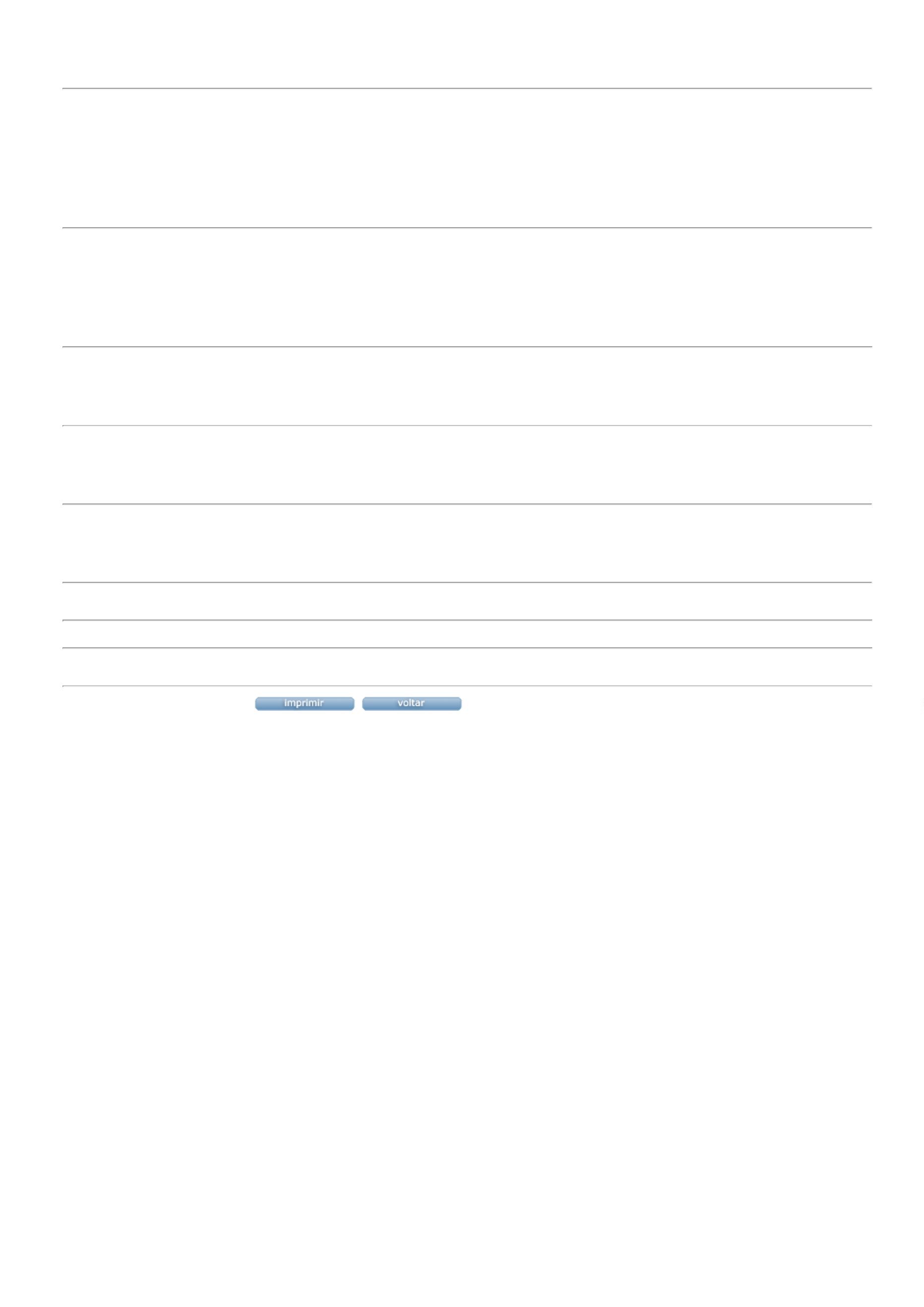 